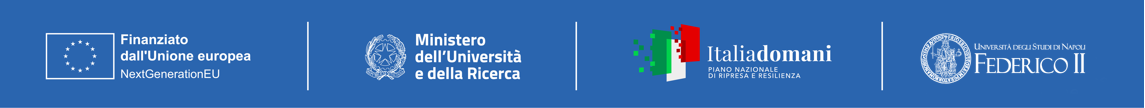 PIANO NAZIONALE DI RIPRESA E RESILIENZA (PNRR)MISSIONE 4 “Istruzione e Ricerca” COMPONENTE 2 “Dalla ricerca all’impresa”INVESTIMENTO 1.3 “PARTENARIATI ESTESI”Finanziato dall’Unione Europea - NexGenerationEUPartenariato Esteso INF-ACT - One Health Basic and Translational Research ActionsAddressing UnmetNeeds on Emerging Infectious DiseasesCodice progetto MUR: PE00000007 - CUP UNINA: E63C22002020007Fac simile “Manifestazione di interesse VIA PEC:  dip.medic.molecol.biotecmedic@pec.unina.itOGGETTO: Consultazione preliminare di mercato ex art. 77 del d.lgs. n. 36/2023, per l’intervento relativo alla fornitura di un Analizzatore Cellulare Spettrale - Progetto “INF-ACT” - CUP E63C22002020007”Il/La sottoscritto/a ….............…………………………………………………………………………..…  nato/a 	………………………………………………………………….. 	il 	….../….../….……, 	C.F. ……………..................................................................................................................... 	 	residente 	a  ..…………………………………………………………...…, Prov (…….) CAP…… via/le/p.zza…………………………………..…………………..…… n. ………….……………………...  in 	qualità 	di……………………………………………………….………………………………….. dell’Impresa…………………………………………………………………………………………....……  avente sede legale a …………….........................................................…...............……..……, Prov (…….)CAP………….…..via/le/p.zza………………………………………………………..…………………… n. ……… P.IVA/C.F. ..................................................................................................................... ; indirizzo PEC…………………………………………………………………………………..; indirizzo mail…………………………………… Referente per la pratica:………………………………………………………………………..……., telefono:……………………….……………….... , mail:…………………………………………….  VISTO l’avviso di consultazione preliminare di mercato ex art 77 del d.lgs. n. 36/2023 relativo all’oggetto, pubblicato sul Sito dell’Ateneo all’indirizzo  http://www.unina.it, alla sezione www.unina.it/ateneo/gare/consultazione-preliminare-mercato , con la presente  MANIFESTA il proprio interesse all’intervento in oggetto  E DICHIARA CHE  l’impresa risulta dotata del know-how e dell’organizzazione aziendale e tecnica idonea ad effettuare la fornitura, con caratteristiche identiche, similari o equivalenti ai prodotti richiesti, secondo gli standard prestazionali riportati nell’elaborato tecnico allegato al citato avviso, come comprovato mediante la documentazione presentata in allegato alla presente manifestazione di interesse.   (luogo, data)      __________________________________________________  (sottoscrizione) 